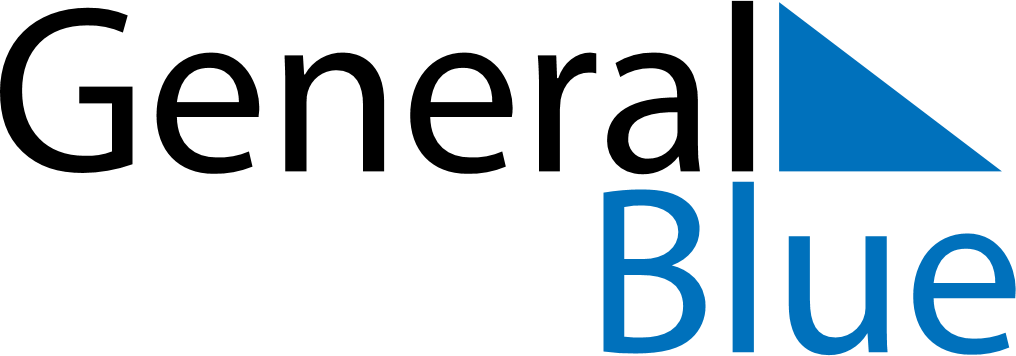 June 2024June 2024June 2024June 2024June 2024June 2024June 2024Stroemsund, Jaemtland, SwedenStroemsund, Jaemtland, SwedenStroemsund, Jaemtland, SwedenStroemsund, Jaemtland, SwedenStroemsund, Jaemtland, SwedenStroemsund, Jaemtland, SwedenStroemsund, Jaemtland, SwedenSundayMondayMondayTuesdayWednesdayThursdayFridaySaturday1Sunrise: 2:57 AMSunset: 10:53 PMDaylight: 19 hours and 56 minutes.23345678Sunrise: 2:54 AMSunset: 10:56 PMDaylight: 20 hours and 1 minute.Sunrise: 2:52 AMSunset: 10:59 PMDaylight: 20 hours and 6 minutes.Sunrise: 2:52 AMSunset: 10:59 PMDaylight: 20 hours and 6 minutes.Sunrise: 2:50 AMSunset: 11:01 PMDaylight: 20 hours and 11 minutes.Sunrise: 2:48 AMSunset: 11:04 PMDaylight: 20 hours and 15 minutes.Sunrise: 2:46 AMSunset: 11:06 PMDaylight: 20 hours and 20 minutes.Sunrise: 2:44 AMSunset: 11:08 PMDaylight: 20 hours and 24 minutes.Sunrise: 2:42 AMSunset: 11:10 PMDaylight: 20 hours and 28 minutes.910101112131415Sunrise: 2:41 AMSunset: 11:12 PMDaylight: 20 hours and 31 minutes.Sunrise: 2:39 AMSunset: 11:14 PMDaylight: 20 hours and 35 minutes.Sunrise: 2:39 AMSunset: 11:14 PMDaylight: 20 hours and 35 minutes.Sunrise: 2:38 AMSunset: 11:16 PMDaylight: 20 hours and 38 minutes.Sunrise: 2:36 AMSunset: 11:18 PMDaylight: 20 hours and 41 minutes.Sunrise: 2:35 AMSunset: 11:19 PMDaylight: 20 hours and 44 minutes.Sunrise: 2:34 AMSunset: 11:21 PMDaylight: 20 hours and 46 minutes.Sunrise: 2:34 AMSunset: 11:22 PMDaylight: 20 hours and 48 minutes.1617171819202122Sunrise: 2:33 AMSunset: 11:23 PMDaylight: 20 hours and 50 minutes.Sunrise: 2:32 AMSunset: 11:24 PMDaylight: 20 hours and 51 minutes.Sunrise: 2:32 AMSunset: 11:24 PMDaylight: 20 hours and 51 minutes.Sunrise: 2:32 AMSunset: 11:25 PMDaylight: 20 hours and 52 minutes.Sunrise: 2:32 AMSunset: 11:26 PMDaylight: 20 hours and 53 minutes.Sunrise: 2:32 AMSunset: 11:26 PMDaylight: 20 hours and 54 minutes.Sunrise: 2:32 AMSunset: 11:26 PMDaylight: 20 hours and 54 minutes.Sunrise: 2:32 AMSunset: 11:26 PMDaylight: 20 hours and 54 minutes.2324242526272829Sunrise: 2:33 AMSunset: 11:26 PMDaylight: 20 hours and 53 minutes.Sunrise: 2:33 AMSunset: 11:26 PMDaylight: 20 hours and 52 minutes.Sunrise: 2:33 AMSunset: 11:26 PMDaylight: 20 hours and 52 minutes.Sunrise: 2:34 AMSunset: 11:26 PMDaylight: 20 hours and 51 minutes.Sunrise: 2:35 AMSunset: 11:25 PMDaylight: 20 hours and 49 minutes.Sunrise: 2:36 AMSunset: 11:24 PMDaylight: 20 hours and 48 minutes.Sunrise: 2:38 AMSunset: 11:24 PMDaylight: 20 hours and 45 minutes.Sunrise: 2:39 AMSunset: 11:22 PMDaylight: 20 hours and 43 minutes.30Sunrise: 2:41 AMSunset: 11:21 PMDaylight: 20 hours and 40 minutes.